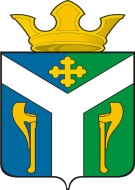 АДМИНИСТРАЦИЯ    УСТЬ – НИЦИНСКОГО СЕЛЬСКОГО ПОСЕЛЕНИЯПОСТАНОВЛЕНИЕ_____________________________________________________________________23.03.2017                                                                                                              № 75с. Усть – НицинскоеО создании общественной комиссии  по осуществлению контроля за ходом выполнения  муниципальных программ и их координации В соответствии с письмом заместителя министра строительства и жилищно-коммунального хозяйства Российской Федерации А.В. Чибиса от 16.02.2017 № 485-АЧ/06ПОСТАНОВЛЯЮ:1.Создать общественную комиссию  по осуществлению контроля за ходом выполнения  муниципальных программ и их координации.           2. Утвердить состав общественной комиссии:Русина Н.П. – пенсионер с. Липчинское;Ударцева В.В. – председатель общества инвалидов Краснослободской первички;Потапова З.Д. – председатель общества инвалидов с. КраснослободскоеЛукин А.Е. – депутат Думы Слободо-Туринского муниципального района;Коскова Н.М. – пенсионер д. Голякова;Ермакова А.Н. – общественник д. Зуева;Мартынова Т.А. – пенсионер дл. Ивановка;Мальцева Н.И. – председатель общества инвалидов д. Ермакова;Антропова Л.А. – член партии «ЕДИНАЯ РОССИЯ».          3. Разместить настоящее постановление на официальном сайте Усть-Ницинского сельского поселения в информационно-телекоммуникационной сети «Интернет»: www.усть-ницинское.рф. 	4. Контроль за исполнением настоящего постановления оставляю за собой.Глава Усть-Ницинского сельского поселения		           			                     К.Г. Судакова